АДМИНИСТРАЦИЯ АЛЕКСАНДРОВСКОГО СЕЛЬСОВЕТА САРАКТАШСКОГО РАЙОНА ОРЕНБУРГСКОЙ ОБЛАСТИР А С П О Р Я Ж Е Н И Е_________________________________________________________________________________________________________25.09.2018                                  с. Вторая Александровка                          № 18-рВ соответствии с Указом Президента Российской Федерации от 13.03.2012 №297 «О национальном плане противодействия коррупции на 2012-2013 годы и внесения изменений в некоторые акты Президента Российской Федерации по вопросам противодействия коррупции» и в целях минимизации рисков коррупционных проявлений на муниципальной службеВнести в распоряжение администрации МО Александровский сельсовет Саракташского района Оренбургской области от 09.01.2018 г. № 02-р «О плане мероприятий по противодействию коррупции в муниципальном образовании Александровский сельсовет Саракташского района Оренбургской области на 2018-2019 годы» следующие изменения:в наименовании распоряжение слова «2018-2019 годы» заменить словами «2018-2020 годы»;в  пункте 1 распоряжения слова «2018-2019 годы» заменить словами «2018- 2020 годы»В приложении к распоряжению внести следующие изменения:в наименовании слова «2018-2019 годы» заменить словами «2018-2020 годы».Настоящее распоряжение вступает в силу после его обнародования на территории сельсовета и  размещения на официальном сайте администрации Александровского сельсовета.Контроль за выполнением настоящего распоряжения оставляю за собой.  Глава Александровского сельсовета                                           Е.Д. Рябенко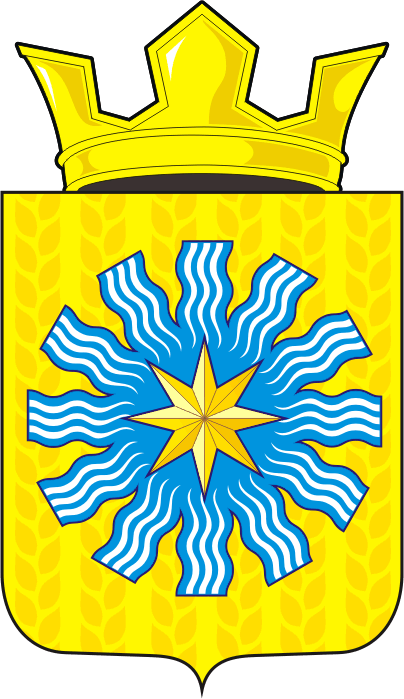 О внесении изменений в распоряжение администрации МО Александровский сельсовет Саракташского района Оренбургской области от 09.01.2018 г. № 02-р